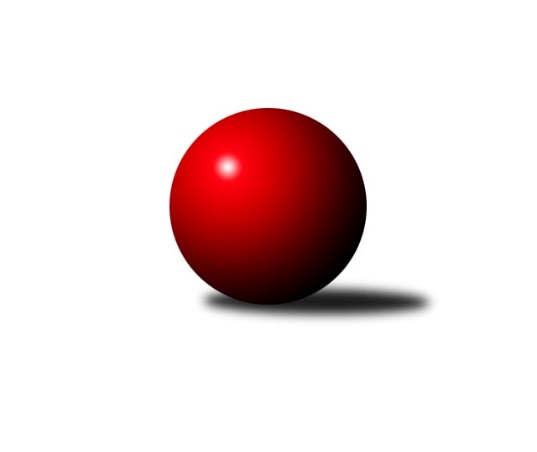 Č.6Ročník 2019/2020	19.10.2019Nejlepšího výkonu v tomto kole: 2602 dosáhlo družstvo: TJ Horní Benešov ˝D˝Krajský přebor MS 2019/2020Výsledky 6. kolaSouhrnný přehled výsledků:TJ VOKD Poruba ˝B˝	- TJ Spartak Bílovec ˝A˝	5:3	2357:2337	5.0:7.0	19.10.TJ Sokol Sedlnice ˝B˝	- TJ Unie Hlubina ˝D˝	2.5:5.5	2491:2502	7.0:5.0	19.10.TJ Nový Jičín ˝A˝	- TJ Unie Hlubina ˝B˝	6:2	2456:2401	7.0:5.0	19.10.KK Lipník nad Bečvou ˝A˝	- Kuželky Horní Benešov	8:0	2528:2394	8.5:3.5	19.10.TJ Horní Benešov ˝D˝	- TJ Sokol Bohumín ˝C˝	6.5:1.5	2602:2494	7.0:5.0	19.10.Tabulka družstev:	1.	KK Lipník nad Bečvou ˝A˝	6	5	0	1	34.5 : 13.5 	44.5 : 27.5 	 2407	10	2.	TJ Sokol Dobroslavice ˝A˝	5	4	1	0	29.0 : 11.0 	40.5 : 19.5 	 2515	9	3.	TJ Nový Jičín ˝A˝	5	3	0	2	24.5 : 15.5 	33.0 : 27.0 	 2409	6	4.	TJ Unie Hlubina ˝D˝	5	3	0	2	20.5 : 19.5 	23.5 : 36.5 	 2420	6	5.	TJ Unie Hlubina ˝B˝	5	2	1	2	24.0 : 16.0 	34.0 : 26.0 	 2427	5	6.	TJ Spartak Bílovec ˝A˝	5	2	0	3	18.5 : 21.5 	31.0 : 29.0 	 2360	4	7.	TJ Sokol Bohumín ˝C˝	5	2	0	3	18.0 : 22.0 	28.5 : 31.5 	 2430	4	8.	Kuželky Horní Benešov	5	2	0	3	17.0 : 23.0 	28.5 : 31.5 	 2424	4	9.	TJ Sokol Sedlnice ˝B˝	6	2	0	4	17.5 : 30.5 	34.0 : 38.0 	 2375	4	10.	TJ Horní Benešov ˝D˝	5	1	1	3	14.5 : 25.5 	24.5 : 35.5 	 2327	3	11.	TJ VOKD Poruba ˝B˝	6	1	1	4	14.0 : 34.0 	26.0 : 46.0 	 2344	3Podrobné výsledky kola:	 TJ VOKD Poruba ˝B˝	2357	5:3	2337	TJ Spartak Bílovec ˝A˝	Zdeněk Mžik	 	 197 	 216 		413 	 2:0 	 310 	 	160 	 150		Milan Binar	Rostislav Sabela	 	 189 	 208 		397 	 0:2 	 432 	 	212 	 220		David Binar	Jiří Adamus	 	 199 	 191 		390 	 0:2 	 399 	 	202 	 197		Přemysl Horák	Radim Bezruč	 	 186 	 200 		386 	 1:1 	 381 	 	188 	 193		Tomáš Binar	Jaroslav Klekner	 	 181 	 174 		355 	 0:2 	 427 	 	209 	 218		Vladimír Štacha	Zdeněk Hebda	 	 215 	 201 		416 	 2:0 	 388 	 	202 	 186		Antonín Fabíkrozhodčí: vedoucí družstevNejlepší výkon utkání: 432 - David Binar	 TJ Sokol Sedlnice ˝B˝	2491	2.5:5.5	2502	TJ Unie Hlubina ˝D˝	Jaroslav Chvostek	 	 210 	 216 		426 	 1:1 	 429 	 	209 	 220		Libor Pšenica	Renáta Janyšková	 	 207 	 216 		423 	 2:0 	 401 	 	198 	 203		František Tříska	Ivo Stuchlík	 	 197 	 236 		433 	 1:1 	 433 	 	222 	 211		Jaroslav Kecskés	Ladislav Petr	 	 215 	 230 		445 	 2:0 	 407 	 	211 	 196		Hana Vlčková	David Juřica	 	 183 	 176 		359 	 0:2 	 398 	 	192 	 206		Radmila Pastvová	Rostislav Kletenský	 	 198 	 207 		405 	 1:1 	 434 	 	230 	 204		František Olivarozhodčí: Nejlepší výkon utkání: 445 - Ladislav Petr	 TJ Nový Jičín ˝A˝	2456	6:2	2401	TJ Unie Hlubina ˝B˝	Ján Pelikán	 	 222 	 175 		397 	 1:1 	 405 	 	195 	 210		Roman Grüner	Radek Chovanec	 	 223 	 195 		418 	 1:1 	 388 	 	192 	 196		Rudolf Riezner	Jana Stehlíková	 	 182 	 217 		399 	 1:1 	 385 	 	212 	 173		Josef Hájek	Petr Hrňa	 	 179 	 191 		370 	 0:2 	 403 	 	206 	 197		Pavel Krompolc	Jan Pospěch	 	 223 	 221 		444 	 2:0 	 411 	 	194 	 217		Václav Rábl	Radek Škarka	 	 215 	 213 		428 	 2:0 	 409 	 	209 	 200		Petr Chodurarozhodčí: Jan PospěchNejlepší výkon utkání: 444 - Jan Pospěch	 KK Lipník nad Bečvou ˝A˝	2528	8:0	2394	Kuželky Horní Benešov	Petr Hendrych	 	 209 	 202 		411 	 1:1 	 395 	 	174 	 221		David Schiedek	Richard Štětka	 	 213 	 238 		451 	 1.5:0.5 	 449 	 	211 	 238		Martin Koraba	Eva Hradilová	 	 217 	 199 		416 	 1:1 	 406 	 	202 	 204		Jaromír Martiník	Vlastimila Kolářová	 	 209 	 178 		387 	 1:1 	 363 	 	176 	 187		Jiří Jedlička	Michal Mainuš	 	 227 	 195 		422 	 2:0 	 361 	 	181 	 180		Miroslav Procházka	Josef Hendrych	 	 230 	 211 		441 	 2:0 	 420 	 	212 	 208		Petr Vaněkrozhodčí: Nejlepší výkon utkání: 451 - Richard Štětka	 TJ Horní Benešov ˝D˝	2602	6.5:1.5	2494	TJ Sokol Bohumín ˝C˝	Jaromír Hendrych	 	 243 	 224 		467 	 1:1 	 430 	 	200 	 230		Pavel Plaček	Zdeněk Kment	 	 235 	 251 		486 	 2:0 	 392 	 	199 	 193		Alfréd Hermann	Michal Blažek *1	 	 194 	 168 		362 	 0:2 	 452 	 	226 	 226		Jozef Kuzma	Tomáš Zbořil	 	 225 	 216 		441 	 1:1 	 441 	 	210 	 231		Jaroslav Klus	David Láčík	 	 213 	 203 		416 	 2:0 	 367 	 	196 	 171		Václav Kladiva	Zdeněk Smrža	 	 209 	 221 		430 	 1:1 	 412 	 	211 	 201		Jaromír Piskarozhodčí: střídání: *1 od 18. hodu Martin ŠvrčinaNejlepší výkon utkání: 486 - Zdeněk KmentPořadí jednotlivců:	jméno hráče	družstvo	celkem	plné	dorážka	chyby	poměr kuž.	Maximum	1.	Karel Ridl 	TJ Sokol Dobroslavice ˝A˝	447.63	302.3	145.4	4.6	4/4	(473)	2.	Ivo Kovařík 	TJ Sokol Dobroslavice ˝A˝	439.83	294.3	145.5	4.7	3/4	(457)	3.	František Oliva 	TJ Unie Hlubina ˝D˝	434.13	293.6	140.5	4.5	4/4	(447)	4.	Martin Koraba 	Kuželky Horní Benešov	430.25	287.0	143.3	4.4	4/4	(470)	5.	Jaroslav Klus 	TJ Sokol Bohumín ˝C˝	430.00	293.8	136.3	5.4	4/4	(450)	6.	Petr Chodura 	TJ Unie Hlubina ˝B˝	424.67	287.0	137.7	3.4	3/3	(445)	7.	Petr Vaněk 	Kuželky Horní Benešov	422.50	288.9	133.6	6.3	4/4	(452)	8.	Radek Chovanec 	TJ Nový Jičín ˝A˝	421.56	294.3	127.2	7.3	3/3	(432)	9.	Martin Třečák 	TJ Sokol Dobroslavice ˝A˝	419.33	288.3	131.0	4.7	3/4	(445)	10.	Milan Zezulka 	TJ Spartak Bílovec ˝A˝	419.00	292.0	127.0	3.8	2/3	(431)	11.	Petr Číž 	TJ Sokol Dobroslavice ˝A˝	418.33	288.3	130.0	4.2	3/4	(442)	12.	Petr Hrňa 	TJ Nový Jičín ˝A˝	417.44	285.3	132.1	5.8	3/3	(433)	13.	Pavel Plaček 	TJ Sokol Bohumín ˝C˝	417.17	291.2	126.0	6.2	3/4	(430)	14.	Michal Mainuš 	KK Lipník nad Bečvou ˝A˝	416.33	285.0	131.3	5.6	3/3	(436)	15.	Ivo Stuchlík 	TJ Sokol Sedlnice ˝B˝	416.00	287.0	129.0	5.7	3/4	(433)	16.	Libor Veselý 	TJ Sokol Dobroslavice ˝A˝	415.00	287.3	127.8	7.0	4/4	(434)	17.	Václav Rábl 	TJ Unie Hlubina ˝B˝	415.00	291.3	123.7	4.6	3/3	(424)	18.	Richard Štětka 	KK Lipník nad Bečvou ˝A˝	414.00	284.1	129.9	7.0	2/3	(451)	19.	Radmila Pastvová 	TJ Unie Hlubina ˝D˝	413.17	285.3	127.8	4.8	3/4	(429)	20.	David Binar 	TJ Spartak Bílovec ˝A˝	412.78	284.3	128.4	5.3	3/3	(432)	21.	Petr Hendrych 	KK Lipník nad Bečvou ˝A˝	410.75	279.8	131.0	5.9	2/3	(443)	22.	Jaroslav Kecskés 	TJ Unie Hlubina ˝D˝	408.33	283.8	124.5	8.7	3/4	(433)	23.	Rudolf Riezner 	TJ Unie Hlubina ˝B˝	408.00	287.7	120.3	6.2	3/3	(443)	24.	Radek Škarka 	TJ Nový Jičín ˝A˝	407.50	276.5	131.0	7.0	2/3	(428)	25.	Karel Kuchař 	TJ Sokol Dobroslavice ˝A˝	405.83	287.0	118.8	7.7	3/4	(424)	26.	Vladimír Štacha 	TJ Spartak Bílovec ˝A˝	404.89	288.2	116.7	9.1	3/3	(427)	27.	Jaromír Piska 	TJ Sokol Bohumín ˝C˝	404.63	288.0	116.6	6.9	4/4	(412)	28.	Libor Pšenica 	TJ Unie Hlubina ˝D˝	404.50	288.8	115.8	9.5	4/4	(429)	29.	Jaromír Martiník 	Kuželky Horní Benešov	404.38	283.8	120.6	7.1	4/4	(439)	30.	Vlastimila Kolářová 	KK Lipník nad Bečvou ˝A˝	403.08	285.9	117.2	7.5	3/3	(448)	31.	Renáta Janyšková 	TJ Sokol Sedlnice ˝B˝	402.44	288.4	114.0	6.7	3/4	(463)	32.	Jaromír Hendrych 	TJ Horní Benešov ˝D˝	401.88	287.3	114.6	10.5	4/4	(467)	33.	Jiří Jedlička 	Kuželky Horní Benešov	401.75	280.1	121.6	7.8	4/4	(448)	34.	Pavel Krompolc 	TJ Unie Hlubina ˝B˝	401.50	279.5	122.0	3.5	2/3	(403)	35.	Josef Hendrych 	KK Lipník nad Bečvou ˝A˝	401.00	282.0	119.0	6.8	2/3	(441)	36.	Jaroslav Chvostek 	TJ Sokol Sedlnice ˝B˝	400.58	280.5	120.1	7.8	4/4	(438)	37.	Hana Vlčková 	TJ Unie Hlubina ˝D˝	400.00	291.3	108.8	9.3	4/4	(416)	38.	Zdeněk Kment 	TJ Horní Benešov ˝D˝	399.17	278.5	120.7	8.8	3/4	(486)	39.	Michaela Tobolová 	TJ Sokol Sedlnice ˝B˝	398.83	278.2	120.7	5.3	3/4	(422)	40.	Jozef Kuzma 	TJ Sokol Bohumín ˝C˝	398.63	281.8	116.9	10.5	4/4	(452)	41.	Zdeněk Smrža 	TJ Horní Benešov ˝D˝	398.00	271.3	126.7	6.3	3/4	(430)	42.	Zdeněk Hebda 	TJ VOKD Poruba ˝B˝	397.75	284.3	113.4	9.2	3/3	(416)	43.	Roman Grüner 	TJ Unie Hlubina ˝B˝	396.78	277.3	119.4	7.1	3/3	(425)	44.	Zdeněk Mžik 	TJ VOKD Poruba ˝B˝	396.67	272.3	124.4	8.9	3/3	(413)	45.	Lumír Kocián 	TJ Sokol Dobroslavice ˝A˝	395.67	286.7	109.0	8.3	3/4	(405)	46.	Radim Bezruč 	TJ VOKD Poruba ˝B˝	395.17	284.8	110.4	11.2	3/3	(410)	47.	Josef Hájek 	TJ Unie Hlubina ˝B˝	395.11	273.7	121.4	6.8	3/3	(450)	48.	Eva Hradilová 	KK Lipník nad Bečvou ˝A˝	394.22	272.7	121.6	7.6	3/3	(416)	49.	Nikolas Chovanec 	TJ Nový Jičín ˝A˝	393.67	279.0	114.7	10.3	3/3	(405)	50.	Václav Kladiva 	TJ Sokol Bohumín ˝C˝	393.25	277.5	115.8	10.8	4/4	(417)	51.	Antonín Fabík 	TJ Spartak Bílovec ˝A˝	393.11	282.6	110.6	10.9	3/3	(428)	52.	Rostislav Sabela 	TJ VOKD Poruba ˝B˝	393.00	276.8	116.3	12.5	3/3	(428)	53.	Tomáš Binar 	TJ Spartak Bílovec ˝A˝	392.56	278.9	113.7	8.8	3/3	(454)	54.	Alfréd Hermann 	TJ Sokol Bohumín ˝C˝	391.33	279.3	112.0	9.7	3/4	(403)	55.	David Láčík 	TJ Horní Benešov ˝D˝	389.75	267.5	122.3	7.3	4/4	(418)	56.	Libor Jurečka 	TJ Nový Jičín ˝A˝	389.50	273.5	116.0	11.5	2/3	(395)	57.	Rostislav Kletenský 	TJ Sokol Sedlnice ˝B˝	389.33	278.2	111.1	9.0	3/4	(435)	58.	Miroslav Procházka 	Kuželky Horní Benešov	386.75	263.8	123.0	8.4	4/4	(453)	59.	Zdeněk Žanda 	TJ Horní Benešov ˝D˝	386.67	279.0	107.7	6.7	3/4	(404)	60.	Jiří Adamus 	TJ VOKD Poruba ˝B˝	384.83	281.8	103.0	13.0	2/3	(397)	61.	Jiří Kolář 	KK Lipník nad Bečvou ˝A˝	384.00	263.7	120.3	9.7	3/3	(396)	62.	Jan Pospěch 	TJ Nový Jičín ˝A˝	381.00	268.3	112.7	11.7	3/3	(444)	63.	David Stareček 	TJ VOKD Poruba ˝B˝	378.00	259.5	118.5	8.5	2/3	(394)	64.	Helena Martinčáková 	TJ VOKD Poruba ˝B˝	375.50	265.0	110.5	9.5	2/3	(392)	65.	David Schiedek 	Kuželky Horní Benešov	365.17	261.5	103.7	13.0	3/4	(395)	66.	Martin Švrčina 	TJ Horní Benešov ˝D˝	364.67	262.3	102.3	12.0	3/4	(396)	67.	Milan Binar 	TJ Spartak Bílovec ˝A˝	359.67	256.3	103.3	13.0	3/3	(412)		Ladislav Petr 	TJ Sokol Sedlnice ˝B˝	419.75	276.8	143.0	6.8	2/4	(462)		Jana Martiníková 	Kuželky Horní Benešov	419.00	296.0	123.0	8.0	1/4	(419)		Tomáš Sobotík 	TJ Sokol Sedlnice ˝B˝	418.00	265.0	153.0	3.0	1/4	(418)		Jana Stehlíková 	TJ Nový Jičín ˝A˝	413.67	290.0	123.7	5.7	1/3	(423)		Michal Kudela 	TJ Spartak Bílovec ˝A˝	410.00	266.0	144.0	5.0	1/3	(410)		Tomáš Zbořil 	TJ Horní Benešov ˝D˝	409.50	296.5	113.0	12.0	2/4	(441)		Martin Gužík 	TJ Unie Hlubina ˝B˝	402.00	287.0	115.0	11.0	1/3	(402)		Michal Blažek 	TJ Horní Benešov ˝D˝	402.00	295.0	107.0	10.0	1/4	(402)		Nikola Tobolová 	TJ Sokol Sedlnice ˝B˝	401.00	276.0	125.0	4.0	1/4	(401)		Přemysl Horák 	TJ Spartak Bílovec ˝A˝	399.00	294.0	105.0	13.0	1/3	(399)		Ján Pelikán 	TJ Nový Jičín ˝A˝	396.00	278.0	118.0	7.0	1/3	(397)		Pavlína Krayzelová 	TJ Sokol Bohumín ˝C˝	394.50	275.5	119.0	6.5	2/4	(402)		Zdeněk Štefek 	TJ Sokol Dobroslavice ˝A˝	393.00	278.0	115.0	8.5	2/4	(406)		František Tříska 	TJ Unie Hlubina ˝D˝	388.50	287.3	101.3	13.0	2/4	(401)		František Sedláček 	TJ Unie Hlubina ˝D˝	386.50	280.0	106.5	14.0	2/4	(422)		Josef Navalaný 	TJ Unie Hlubina ˝B˝	386.00	270.0	116.0	6.0	1/3	(386)		Jaroslav Klekner 	TJ VOKD Poruba ˝B˝	384.50	285.0	99.5	7.5	1/3	(414)		Ladislav Štafa 	TJ Sokol Bohumín ˝C˝	384.00	277.0	107.0	9.0	1/4	(384)		Roman Klímek 	TJ VOKD Poruba ˝B˝	380.00	275.0	105.0	9.0	1/3	(380)		Tibor Kállai 	TJ Sokol Sedlnice ˝B˝	377.00	273.0	104.0	10.0	1/4	(377)		Alena Koběrová 	TJ Unie Hlubina ˝D˝	374.50	277.0	97.5	17.5	2/4	(391)		David Juřica 	TJ Sokol Sedlnice ˝B˝	372.75	260.5	112.3	10.3	2/4	(386)		Miroslav Bár 	TJ Nový Jičín ˝A˝	372.00	249.0	123.0	10.0	1/3	(372)		Oldřich Neuverth 	TJ Unie Hlubina ˝D˝	372.00	261.0	111.0	12.0	1/4	(372)		Karel Kudela 	TJ Unie Hlubina ˝B˝	366.00	254.0	112.0	12.0	1/3	(366)		Zbyněk Tesař 	TJ Horní Benešov ˝D˝	362.50	254.0	108.5	14.0	2/4	(382)		Vilém Zeiner 	KK Lipník nad Bečvou ˝A˝	361.00	276.0	85.0	14.0	1/3	(361)		Miroslav Petřek  st.	TJ Horní Benešov ˝D˝	359.00	281.0	78.0	19.0	1/4	(359)		Kristýna Samohrdová 	TJ Sokol Sedlnice ˝B˝	353.00	263.5	89.5	15.5	2/4	(363)		Michaela Černá 	TJ Unie Hlubina ˝B˝	350.00	254.0	96.0	11.0	1/3	(350)		Ota Beňo 	TJ Spartak Bílovec ˝A˝	342.50	241.0	101.5	10.0	1/3	(343)Sportovně technické informace:Starty náhradníků:registrační číslo	jméno a příjmení 	datum startu 	družstvo	číslo startu25961	Jiří Adamus	19.10.2019	TJ VOKD Poruba ˝B˝	4x17517	Rudolf Riezner	19.10.2019	TJ Unie Hlubina ˝B˝	4x9207	Milan Binar	19.10.2019	TJ Spartak Bílovec ˝A˝	3x24359	Přemysl Horák	19.10.2019	TJ Spartak Bílovec ˝A˝	1x
Hráči dopsaní na soupisku:registrační číslo	jméno a příjmení 	datum startu 	družstvo	Program dalšího kola:7. kolo2.11.2019	so	9:00	TJ Unie Hlubina ˝B˝ - KK Lipník nad Bečvou ˝A˝	2.11.2019	so	9:00	TJ Spartak Bílovec ˝A˝ - TJ Horní Benešov ˝D˝	2.11.2019	so	10:00	TJ Sokol Bohumín ˝C˝ - TJ Sokol Dobroslavice ˝A˝	2.11.2019	so	14:00	TJ Unie Hlubina ˝D˝ - TJ Nový Jičín ˝A˝				-- volný los -- - TJ Sokol Sedlnice ˝B˝	3.11.2019	ne	9:00	Kuželky Horní Benešov - TJ VOKD Poruba ˝B˝	Nejlepší šestka kola - absolutněNejlepší šestka kola - absolutněNejlepší šestka kola - absolutněNejlepší šestka kola - absolutněNejlepší šestka kola - dle průměru kuželenNejlepší šestka kola - dle průměru kuželenNejlepší šestka kola - dle průměru kuželenNejlepší šestka kola - dle průměru kuželenNejlepší šestka kola - dle průměru kuželenPočetJménoNázev týmuVýkonPočetJménoNázev týmuPrůměr (%)Výkon1xZdeněk KmentHor.Beneš.D4861xZdeněk KmentHor.Beneš.D116.14861xJaromír HendrychHor.Beneš.D4672xRichard ŠtětkaKK Lipník A112.354511xJozef KuzmaBohumín C4522xMartin KorabaKuželky HB111.854492xRichard ŠtětkaKK Lipník A4511xJaromír HendrychHor.Beneš.D111.574672xMartin KorabaKuželky HB4491xJan PospěchNový Jičín A110.24442xLadislav PetrSedlnice B4452xJosef HendrychKK Lipník A109.86441